SPECYFIKACJA ISTOTNYCH WARUNKÓW ZAMÓWIENIA         Postępowanie o udzielenie zamówienia publicznego poniżej wartości ustalonej na podstawie         art. 11 ust. 8  ustawy z 29 stycznia 2004 r. Prawo zamówień publicznych (Dz. U. z 2013 r.,        poz. 907 ze zm.) prowadzone w trybie przetargu nieograniczonego.    ZATWIERDZAM:			                       Dyrektor Centrum Kultury Fizycznej w Brzezinach                                                                                        Daniel Nawrocki SPIS TREŚCI:ROZDZIAŁ I. NAZWA ORAZ ADRES ZAMAWIAJĄCEGOROZDZIAŁ II. TRYB UDZIELENIA ZAMÓWIENIAROZDZIAŁ III. OPIS PRZEDMIOTU ZAMÓWIENIAROZDZIAŁ IV. OFERTY CZĘŚCIOWEROZDZIAŁ V. ZAMÓWIENIA UZUPEŁNIAJĄCEROZDZIAŁ VI. OFERTY WARIANTOWEROZDZIAŁ VII. TERMIN WYKONANIA ZAMÓWIENIAROZDZIAŁ VIII. OPIS WARUNKÓW UDZIAŁU W POSTĘPOWANIU ORAZ OPIS SPOSOBU DOKONYWANIA OCENY SPEŁNIENIA TYCH WARUNKÓWROZDZIAŁ IX. OŚWIADCZENIA ROZDZIAŁ X. DOKUMENTY JAKIE MA DOSTARCZYĆ WYKONAWCA W CELU POTWIERDZENIA SPEŁNIANIA WARUNKÓW UDZIAŁU W POSTĘPOWANIU ROZDZIAŁ XI. SPOSÓB KOMUNIKACJI ZAMAWIAJĄCEGO Z WYKONAWCAMIROZDZIAŁ XII. WYMAGANIA DOTYCZĄCE WADIUMROZDZIAŁ XIII. TERMIN ZWIĄZANIA OFERTĄROZDZIAŁ XIV. OPIS SPOSOBU PRZYGOTOWANIA OFERTY ROZDZIAŁ XV. MIEJSCE ORAZ TERMIN SKŁADANIA I OTWARCIA OFERTROZDZIAŁ XVI. OPIS SPOSOBU OBLICZANIA CENYROZDZIAŁ XVII. INFORMACJE DOTYCZĄCE WALUT OBCYCHROZDZIAŁ XVIII. OPIS KRYTERIÓW, KTÓRYMI ZAMAWIAJĄCY BĘDZIE SIĘ KIEROWAŁ PRZY WYBORZE OFERTY, WRAZ Z PODANIEM ZNACZENIA TYCH KRYTERIÓW ORAZ SPOSOBU OCENY OFERTROZDZIAŁ XIX. INFORMACJE O FORMALNOŚCIACH, JAKIE POWINNY ZOSTAĆ DOPEŁNIONE PO WYBORZE OFERTY W CELU ZAWARCIA UMOWY W SPRAWIE ZAMÓWIENIA PUBLICZNEGOROZDZIAŁ XX. ZABEZPIECZENIE NALEŻYTEGO WYKONANIA UMOWYROZDZIAŁ XXI.WZÓR I WARUKI UMOWYROZDZIAŁ XXII. POUCZENIE O ŚRODKACH OCHRONY PRAWNEJ       ROZDZIAŁ XXIII. INFORMACJE DODATKOWEROZDZIAŁ XXIV. POSTANOWIENIA KOŃCOWEROZDZIAŁ I. NAZWA ORAZ ADRES ZAMAWIAJĄCEGOCentrum Kultury Fizycznej w Brzezinach zwane dalej "Zamawiającym", w imieniu którego postępowanie prowadzi Dyrektor Centrum Kultury Fizycznej w Brzezinach. Adres, siedziba: Centrum Kultury Fizycznej w Brzezinach 95-060 Brzeziny, ul. Kulczyńskiego 9tel. (0-46) 875-26-57, a.mail: basenbrzeziny@wp.pl  NIP. 833-13-48-238,  REGON:750800205ROZDZIAŁ II.TRYB UDZIELENIA ZAMÓWIENIA Postępowanie o udzielenie zamówienia publicznego poniżej  wartości ustalonej na podstawie art. 11 ust. 8 ustawy z 29 stycznia 2004 r. Prawo zamówień publicznych (Dz. U. z 2013 r., poz. 907 ze zm.) zwanej dalej ustawą,  prowadzone w trybie przetargu nieograniczonego.ROZDZIAŁ III. OPIS PRZEDMIOTU ZAMÓWIENIAPrzedmiotem zamówienia są:Roboty zewnętrzne ogólnobudowlane oraz roboty wewnętrzne ogólnobudowlane, instalacyjne i wykończeniowe w obrębie budynku przy Stadionie Miejskim w Brzezinach na potrzeby usług sportu i rekreacji przy ulicy Sportowej na działce o numerze ewidencyjnym 2959. Przedmiot zamówienia składa się z dwóch zadań.Zadanie 1Wykonanie prac wykończeniowych wewnętrznych w obrębie istniejących piwnic budynku oraz wykonanie prac zewnętrznych ogólnobudowlanych i instalacyjnych w ramach zadania inwestycyjnego pod nazwą: „Budowa wielofunkcyjnego budynku na stadionie miejskim w Brzezinach przy ul. Sportowej 1”.Zakres zadania:Wykonanie prac wykończeniowych wewnętrznych, instalacyjnych wszystkich branż budynku w zakresie niezbędnym do prawidłowego funkcjonowania pomieszczeń od nr 1.1 do nr 1.7 od strony wschodniej oraz od nr 1.12 do nr 1.19 od strony zachodniej w obrębie piwnic.Rodzaje robót w zakresie zadania.Roboty wewnętrzne ogólnobudowlane:Wykonanie prac w zakresie tynków wewnętrznych, realizacja powierzchni z płytek ceramicznych, wymiana stolarki drzwiowejRoboty wewnętrzne instalacyjne:Wykonanie prac w zakresie instalacji wodnokanalizacyjnej – podłączenie przyborów i armatury,realizacja instalacji centralnego ogrzewania i wentylacji wspomaganej mechanicznie,prace w zakresie instalacji elektrycznej.Roboty zewnętrzne ogólnobudowlane:Montaż daszków nad wejściami do budynkuRoboty zewnętrzne instalacyjne:Wykonanie prac w zakresie montażu instalacji odgromowej.Zadanie 2Wykonanie prac wykończeniowych wewnętrznych w obrębie części wschodniej parteru budynku oraz wykonanie prac zewnętrznych ogólnobudowlanych w ramach zadania „Dzienny Dom Pobytu dla Osób Starszych w Brzezinach”, współfinansowanego z Programu Wieloletniego „Senior-WIGOR” na lata 2015-2020-Edycja 2015. Zakres zadania:Rodzaje robót w zakresie zadania.Roboty wewnętrzne ogólnobudowlane:Kompleksowe wykończenie przearanżowanych wnętrz polegające na wykonaniu prac w zakresie ścian działowychw lekkiej konstrukcji z płyt GK na stelażu aluminiowym,realizacji posadzek i wykładzin PCV, armatury łazienkowej w części szatniowo-sanitarnej ,malowaniu ścian farbą zmywalną, odporną na szorowanie z atestem,realizacji sufitów rastrowych,montażu drzwi zgodnych ze zrealizowanymi w zachodniej części budynku.Roboty wewnętrzne instalacyjne:Wykonanie prac w zakresie instalacji wodnokanalizacyjnej wraz z realizacją białego montażu w części szatniowo-sanitarnej, realizacja instalacji centralnego ogrzewania i wentylacji wspomaganej mechanicznie,realizacja instalacji elektrycznej obejmująca oprawy użytkowe i pożarowe (na źródłach led) w standardzie instalacji części zachodniej budynku orazdostarczenie  mebli i wyposażenia ciągu kuchennego (lodówka, zmywarko - wyparzarka, kuchenka elektryczna) wraz z montażem wg wytycznych inwestora..Roboty zewnętrzne ogólnobudowlane:Wymiana okien wraz z powiększeniem otworów i niezbędnymi pracami w obrębie wnętrza i elewacji (zgodnie z rysunkiem elewacji) oraz malowanie elewacji budynku.Termin wykonania robót i uzyskanie pozwoleń:Termin realizacji prac do dnia 10 grudnia 2015r. Uzyskanie pozwolenia na użytkowanie budynku do dnia 24 grudnia 2015 r.2. Wykonawca zobowiązany będzie wykonać przedmiot zamówienia zgodnie z posiadaną przez Zamawiającego:a) dokumentacją projektową dotyczącą przedmiotu zamówienia ( załącznik Nr 8 do SIWZ),b) dokumentacją wykonawczą, Specyfikacją Techniczną Wykonania i Odbioru Robót oraz materiałami dodatkowymi związanymi z dokumentacją projektową (załącznik Nr 9 do SIWZ),c) pozwoleniem na budowę z dnia 12 grudnia 2013 r. i z dnia 14 stycznia 2014 r. ( załączniki Nr 10 i 10 a do SIWZ),d)  warunkami wynikającymi z obowiązujących przepisów prawa, e) wymaganiami wynikającymi z obowiązujących norm i aprobat technicznych,f) zasadami wiedzy technicznej i sztuki budowlanej.3. Wykonawca ponadto będzie zobowiązany do:a) dokonanie w imieniu Zamawiającego czynności wymaganych prawem, niezbędnych do użytkowania budynku;b) umożliwienia wstępu na teren budowy i wglądu do dokumentacji budowy przedstawicielom organów do tego uprawnionych;c) zorganizowania i zabezpieczenia terenu robót;d) zapewnienia właściwych warunków bezpieczeństwa i higieny pracy oraz ochrony środowiska w miejscu robót i jego otoczeniu;e) w przypadku wystąpienia takiej konieczności, zapewnienia pracy w godzinach popołudniowych, w sobotę, niedziele i święta;f) wbudowywania materiałów odpowiadających, co do jakości, wymaganiom określonym ustawą z dnia 16 kwietnia 2004 r. o wyrobach budowlanych (Dz. U. z 2014r., poz. 883) oraz wymaganiom określonym w Specyfikacjach Technicznych Wykonania i Odbioru Robót;g) usunięcia zbędnych odpadów powstałych w trakcie realizacji zamówienia poza teren robót zgodnie z zasadami utylizacji i składowania materiałów odpadowych określonymi ustawą z dnia 27 kwietnia 2001 r. o odpadach (tekst jednolity Dz. U. z 2013 r. poz. 21 ze zm.) oraz zapisami Specyfikacji Technicznej Wykonania i Odbioru Robót;h) zapewnienia odpowiednio wykwalifikowanych osób do wykonania zamówienia zgodnie z wymogami ustawy Prawo budowlane.4. Wszędzie tam, gdzie w dokumentacji projektowej, specyfikacji technicznej wykonania i odbioru robót i w przedmiarze robót występują nazwy własne technologii, materiałów, wyrobów lub nazwy ich producentów, Zamawiający dopuszcza zastosowanie technologii, materiałów i wyrobów równoważnych do opisanych o cechach nie gorszych od wymaganych w dokumentacji projektowej, specyfikacji technicznej wykonania i odbioru robót oraz przedmiarze robót.Wszelkie nazwy własne produktów i materiałów przywołane w projekcie służą określeniu pożądanego standardu wykonania i określeniu właściwości oraz wymogów technicznych założonych dla danych rozwiązań. Dopuszcza się zamienne rozwiązania (w oparciu o produkty innych producentów) pod warunkiem: - spełnienia tych samych właściwości technicznych, - przedstawienia zamiennych rozwiązań na piśmie (dane techniczne, atesty, dopuszczenia do stosowania).5. Warunkiem koniecznym jest udzielenie przez Wykonawcę minimum 60 miesięcznej gwarancji jakości na zrealizowany przedmiot umowy oraz 60 miesięcznej rękojmi. Termin gwarancji i rękojmi liczony będzie od daty odbioru końcowego przedmiotu umowy.6. Zawarty w dokumentacji projektowej przedmiar robót ma charakter poglądowy(dotyczy  budynku wraz z zagospodarowaniem terenu )i podlega obowiązkowej weryfikacji przez Wykonawcę. Wynagrodzenie za wykonanie przedmiotu zamówienia ma charakter ryczałtowy.7. Wykonawca może przeprowadzić wizję lokalną przyszłego terenu budowy celem sprawdzenia miejsca robót oraz warunków związanych z wykonaniem prac będących przedmiotem zamówienia. Koszt wizji lokalnej ponosi Wykonawca. Wizja lokalna obiektu możliwa jest w dniach od 20.10.2015 r do 30.10.2015 r w godzinach od 10.00 do 14.00 po uprzednim kontakcie telefonicznym z Panem Danielem Nawrockim tel. (46) 875 26 57 lub tel. kom. 508 171 298.8. Materiały i urządzenia zastosowane do realizacji przedmiotu zamówienia muszą być nowe, oznakowane znakiem CE/ B, posiadać odpowiednie certyfikaty, być wolne od wad i usterek oraz spełniać standardy jakościowe wyrobów dopuszczonych do obrotu i stosowania w budownictwie, określonym w art. 10 ustawy Prawo budowlane. 9. Wykonawca do wykonania przedmiotu zamówienia użyje własnych materiałów, maszyn i urządzeń („własnych” w rozumieniu zapewnionych przez Wykonawcę). Wykonawca dostarczy Zamawiającemu na własny koszt atesty potwierdzające zgodność z normą na użyte do wykonania przedmiotu zamówienia materiały.10. W trakcie realizacji robót na żądanie Zamawiającego, w tym również inspektora nadzoru, dokumenty, o których mowa wyżej mają być przedstawione Zamawiającemu, w terminie 3 dni od dnia otrzymania pisemnego wezwania. Koszt powyższego ponosi Wykonawca.11. Przy wykonaniu przedmiotu zamówienia należy przestrzegać obowiązujących przepisów prawa budowlanego, przepisów bezpieczeństwa i higieny pracy oraz przepisów przeciwpożarowych a także innych przepisów związanych z przedmiotem zamówienia.12. Wykonawca na własny koszt oznaczy i zabezpieczy miejsce wykonywania robót – zgodnie z obowiązującymi w tej materii przepisami prawa.13. Zamawiający nie ponosi odpowiedzialności za szkody wyrządzone przez Wykonawcę podczas wykonywania przedmiotu zamówienia.14. Wykonawca uporządkuje teren robót po ich zakończeniu.15. Wykonawca poniesie koszty naprawy zniszczeń, których dopuścił się podczas wykonywania robót.16. Wykonawca uwzględni w swojej ofercie wszystkie koszty związane z wykonaniem przedmiotu zamówienia. 17. Wykonanie przedmiotowych robót sklasyfikowano we Wspólnym Słowniku Zamówień (CPV):45000000-7 Roboty budowlane 45210000-2 Roboty budowlane w zakresie budynków 45262700-8 Przebudowa budynków45111200-0 Roboty w zakresie przygotowania terenu pod budowę i roboty ziemne45111300-1 Roboty rozbiórkowe45300000-0 Roboty instalacyjne w budynkach 45400000-1 Roboty wykończeniowe w zakresie obiektów budowlanychROZDZIAŁ IV. OFERTY CZĘŚCIOWE Zamawiający nie dopuszcza składania ofert częściowych. ROZDZIAŁ V. ZAMÓWIENIA UZUPEŁNIAJĄCE Zamawiający nie przewiduje udzielenia zamówień uzupełniających.ROZDZIAŁ VI. OFERTY WARIANTOWE Zamawiający nie dopuszcza składania ofert wariantowych. ROZDZIAŁ VII. TERMIN WYKONANIA ZAMÓWIENIA Termin realizacji przedmiotu zamówienia:- rozpoczęcie: przekazanie terenu budowy w terminie do 5 dni od podpisania umowy z Wykonawcą- zakończenie: do dnia 10.12.2015 r.;- uzyskanie pozwolenia na użytkowanie budynku do dnia 24.12.2015 r.ROZDZIAŁ VIII.  WARUNKI  UDZIAŁU W POSTĘPOWANIU ORAZ OPIS     SPOSOBU DOKONYWANIA OCENY SPEŁNIANIA TYCH WARUNKÓWO udzielenie zamówienia mogą ubiegać się Wykonawcy, którzy spełniają warunki, dotyczące posiadania:uprawnień do wykonywania określonej działalności lub czynności, jeżeli przepisy prawa nakładają obowiązek ich posiadania
Opis sposobu dokonywania oceny spełniania tego warunku - Oświadczenie o spełnianiu warunków udziału w postępowaniu wg wzoru stanowiącego załącznik Nr 2 do SIWZ.      Ocena spełniania warunku zostanie dokonana metodą spełnia / nie spełnia.wiedzy i doświadczenia
Opis sposobu dokonywania oceny spełniania tego warunku Warunek 1 Wykażą się posiadaniem niezbędnej wiedzy i doświadczenia wynikających z faktu, że w okresie ostatnich pięciu lat przed upływem terminu składania ofert, a jeżeli okres prowadzenia działalności jest krótszy – w tym okresie, zrealizowalico najmniej dwie inwestycje polegające na wykonaniurobót budowlanych, w zakresie budowy, przebudowy lub rozbudowy (nadbudowy)budynków użyteczności publicznej (np. na potrzeby usług sportu i rekreacji). Powierzchnia użytkowa każdej inwestycji nie mniejsza niż 350 m2  i  wartość nie niższa niż 500 000,00 zł (pięćset tysięcy) złotych brutto dla każdej inwestycji;	Na potwierdzenie powyższego warunku wymaga się przedłożenia wykazu zgodnie z 	załącznikiem Nr 4 do SIWZ oraz dowodów potwierdzających, czy robota została 	wykonana w sposób należyty oraz wskazujących, czy została wykonana zgodnie z 	zasadami sztuki budowlanej i prawidłowo ukończona. W celu potwierdzenia spełniania niniejszego warunku Wykonawcy zobowiązani są przedłożyć Oświadczenie o spełnianiu warunków udziału w postępowaniu, załącznik Nr 2 do SIWZ;Ocena spełniania warunku zostanie dokonana metodą spełnia / nie spełnia.potencjału technicznego oraz osób zdolnych do wykonania zamówienia
Opis sposobu dokonywania oceny spełniania tego warunku: Warunek 2 Wykażą, że dysponują osobami zdolnymi do wykonania zamówienia lub będzie dysponował osobami zdolnymi do wykonania zamówienia innych podmiotów na zasadach określonych w art. 26 ust. 2b ustawy Prawo Zamówień Publicznych tj. dysponuje co najmniej jedną osobą posiadającą uprawnienia budowlane w zakresie kierowania robotami budowlanymi w specjalności: konstrukcyjno - budowlanej, instalacyjnej w zakresie sieci, instalacji i urządzeń cieplnych,  wentylacyjnych, gazowych, wodociągowych i kanalizacyjnych, instalacyjnej w zakresie sieci, instalacji i urządzeń elektrycznych i elektroenergetycznychOsoba, która będzie kierowała robotami musi posiadać co najmniej trzyletnie doświadczenie w kierowaniu robotami budowlanymi w ww. specjalnościach. Warunek uznaje się za spełniony jeżeli Wykonawca przedstawi co najmniej jedną osobę posiadającą wszystkie wymienione uprawnienia lub kilka osób posiadających jedno lub kilka z wymienionych uprawnień, osoby te łącznie powinny dysponować wszystkimi wymaganymi w specyfikacji uprawnieniami; wraz z załączeniem oświadczenia, że osoby te posiadają wymagane uprawnienia wraz z wpisem do Izby samorządu zawodowego(zgodnie z załącznikiem Nr 5do SIWZ).W celu potwierdzenia spełniania niniejszego warunku Wykonawcy zobowiązani są przedłożyć Oświadczenie o spełnianiu warunków udziału w postępowaniu, załącznik Nr 2 do SIWZ. Ocena spełniania warunku zostanie dokonana metodą spełnia / nie spełnia.sytuacji  ekonomicznej i finansowej
Opis sposobu dokonywania oceny spełniania tego warunkuWarunek 1Zamawiający uzna powyższy warunek za spełniony w przypadku Wykonawców, którzy są ubezpieczeni od odpowiedzialności cywilnej w zakresie prowadzonej działalności związanej z przedmiotem zamówienia na kwotę nie niższą niż 500 000,00 zł ( pięćset tysięcy) złotych ogółem brutto od jednego i wszystkich zdarzeń. W celu potwierdzenia spełniania powyższego warunku Wykonawca zobowiązany jest do przedłożenia opłaconej polisy, a w przypadku jej braku, innego dokumentu potwierdzającego, że Wykonawca jest ubezpieczony od odpowiedzialności cywilnej w zakresie prowadzonej działalności związanej z przedmiotem zamówienia od jednego i wszystkich zdarzeń.W celu potwierdzenia spełniania niniejszego warunku Wykonawcy zobowiązani są przedłożyć Oświadczenie o spełnianiu warunków udziału w postępowaniu, załącznik Nr 2 do SIWZ; Ocena spełniania warunku zostanie dokonana metodą spełnia / nie spełnia.UWAGA:
W przypadku złożenia przez wykonawców dokumentów zawierających dane wyrażone 
w walucie obcej, zamawiający dokona przeliczenia tej wartości na wartość w złotych według średniego kursu Narodowego Banku Polskiego (NBP) dla danej waluty z dnia publikacji ogłoszenia o zamówieniu w Biuletynie Zamówień Publicznych. Jeżeli w dniu ukazania się ogłoszenia o zamówieniu, NBP nie opublikuje informacji o średnim kursie walut, zamawiający dokona odpowiednich przeliczeń wg średniego kursu z pierwszego, kolejnego dnia, w którym NBP opublikuje ww. informacje.2. O udzielenie zamówienia mogą się ubiegać Wykonawcy, którzy nie podlegają wykluczeniu z postępowania o udzielenie zamówienia:Z postępowania o udzielenie zamówienia wyklucza się:1) wykonawców, w stosunku do których otwarto likwidację lub których upadłość ogłoszono, z wyjątkiem wykonawców, którzy po ogłoszeniu upadłości zawarli układ zatwierdzony prawomocnym postanowieniem sądu, jeżeli układ nie przewiduje zaspokojenia wierzycieli przez likwidację majątku upadłego; 2) wykonawców, którzy zalegają z uiszczeniem podatków, opłat lub składek na ubezpieczenia społeczne lub zdrowotne, z wyjątkiem przypadków gdy uzyskali oni przewidziane prawem zwolnienie, odroczenie, rozłożenie na raty zaległych płatności lub wstrzymanie w całości wykonania decyzji właściwego organu; 3) osoby fizyczne, które prawomocnie skazano za przestępstwo popełnione w związku z postępowaniem o udzielenie zamówienia, przestępstwo przeciwko prawom osób wykonujących pracę zarobkową, przestępstwo przeciwko środowisku, przestępstwo przekupstwa, przestępstwo przeciwko obrotowi gospodarczemu lub inne przestępstwo popełnione w celu osiągnięcia korzyści majątkowych, a także za przestępstwo skarbowe lub przestępstwo udziału w zorganizowanej grupie albo związku mających na celu popełnienie przestępstwa lub przestępstwa skarbowego; 4) spółki jawne, których wspólnika prawomocnie skazano za przestępstwo popełnione w związku z postępowaniem o udzielenie zamówienia, przestępstwo przeciwko prawom osób wykonujących pracę zarobkową, przestępstwo przeciwko środowisku, przestępstwo przekupstwa, przestępstwo przeciwko obrotowi gospodarczemu lub inne przestępstwo popełnione w celu osiągnięcia korzyści majątkowych, a także za przestępstwo skarbowe lub przestępstwo udziału w zorganizowanej grupie albo związku mających na celu popełnienie przestępstwa lub przestępstwa skarbowego; 5) spółki partnerskie, których partnera lub członka zarządu prawomocnie skazano za przestępstwo popełnione w związku z postępowaniem o udzielenie zamówienia, przestępstwo przeciwko prawom osób wykonujących pracę zarobkową, przestępstwo przeciwko środowisku, przestępstwo przekupstwa, przestępstwo przeciwko obrotowi gospodarczemu lub inne przestępstwo popełnione w celu osiągnięcia korzyści majątkowych, a także za przestępstwo skarbowe lub przestępstwo udziału w zorganizowanej grupie albo związku mających na celu popełnienie przestępstwa lub przestępstwa skarbowego; 6) spółki komandytowe oraz spółki komandytowo-akcyjne, których komplementariusza prawomocnie skazano za przestępstwo popełnione w związku z postępowaniem o udzielenie zamówienia, przestępstwo przeciwko prawom osób wykonujących pracę zarobkową, przestępstwo przeciwko środowisku, przestępstwo przekupstwa, przestępstwo przeciwko obrotowi gospodarczemu lub inne przestępstwo popełnione w celu osiągnięcia korzyści majątkowych, a także za przestępstwo skarbowe lub przestępstwo udziału w zorganizowanej grupie albo związku mających na celu popełnienie przestępstwa lub przestępstwa skarbowego; 7) osoby prawne, których urzędującego członka organu zarządzającego prawomocnie skazano za przestępstwo popełnione w związku z postępowaniem o udzielenie zamówienia, przestępstwo przeciwko prawom osób wykonujących pracę zarobkową, przestępstwo przeciwko środowisku, przestępstwo przekupstwa, przestępstwo przeciwko obrotowi gospodarczemu lub inne przestępstwo popełnione w celu osiągnięcia korzyści majątkowych, a także za przestępstwo skarbowe lub przestępstwo udziału w zorganizowanej grupie albo związku mających na celu popełnienie przestępstwa lub przestępstwa skarbowego; 8) podmioty zbiorowe, wobec których sąd orzekł zakaz ubiegania się o zamówienia na podstawie przepisów o odpowiedzialności podmiotów zbiorowych za czyny zabronione pod groźbą kary; 9) wykonawców będących osobami fizycznymi, które prawomocnie skazano za przestępstwo, o którym mowa w art. 9 lub art. 10 ustawy z dnia 15 czerwca 2012 r. o skutkach powierzania wykonywania pracy cudzoziemcom przebywającym wbrew przepisom na terytorium Rzeczypospolitej Polskiej (Dz. U. poz. 769) - przez okres 1 roku od dnia uprawomocnienia się wyroku; 10) wykonawców będących spółką jawną, spółką partnerską, spółką komandytową, spółką komandytowo-akcyjną lub osobą prawną, których odpowiednio wspólnika, partnera, członka zarządu, komplementariusza lub urzędującego członka organu zarządzającego prawomocnie skazano za przestępstwo, o którym mowa w art. 9 lub art. 10 ustawy z dnia 15 czerwca 2012 r. o skutkach powierzania wykonywania pracy cudzoziemcom przebywającym wbrew przepisom na terytorium Rzeczypospolitej Polskiej - przez okres 1 roku od dnia uprawomocnienia się wyroku.Możliwość zatrudnienia podwykonawców.Wykonawca może zawrzeć umowę na części zamówienia określone w ofercie przetargowej ze wskazanym przez siebie podwykonawcą pod warunkiem, że posiada on kwalifikacje do ich wykonania, jedynie po uzyskaniu pisemnej zgody Zamawiającego. Wykonawca, podwykonawca lub dalszy podwykonawca zamówienia na roboty budowlane zamierzający zawrzeć umowę o podwykonawstwo, której przedmiotem są roboty budowlane, jest obowiązany, w trakcie realizacji zamówienia publicznego na roboty budowlane, do przedłożenia w terminie 14 dni przed planowanym zawarcie umowy  Zamawiającemu projektu tej umowy, przy czym podwykonawca lub dalszy podwykonawca jest obowiązany dołączyć zgodę Wykonawcy na zawarcie umowy o podwykonawstwo o treści zgodnej z projektem umowy. Do zmiany umowy zapis ten stosuje się odpowiednio.  Zastrzeżenia do projektu umowy lub do projektu zmiany umowy w zakresie niespełniania wymogów określonych w SIWZ lub dotyczących terminu zapłaty wynagrodzenia opisanego w pkt.6 Wykonawca może złożyć w terminie 14 dni od daty przedłożenia projektu umowy lub projektu zmian umowy, na piśmie. Niezgłoszenie zastrzeżeń w tym terminie uważa się za akceptację. Wykonawca, podwykonawca lub dalszy podwykonawca zamówienia na roboty budowlane przedkłada Zamawiającemu poświadczoną za zgodność z oryginałem kopię zawartej umowy o podwykonawstwo, której przedmiotem są roboty budowlane, w terminie 7 dni od dnia jej zawarcia. W terminie 14 dni od przedłożenia umowy Zamawiający zgłasza sprzeciw do umowy w przypadku gdy umowa nie spełnia wymagań określonych w SIWZ lub dotyczących terminu zapłaty wynagrodzenia opisanego w pkt.6. Niezgłoszenie sprzeciwu w tym terminie uważa się za akceptację. Zasady opisane w pkt. 2-3 dotyczą odpowiednio wszelkich zmian do umowy o podwykonawstwo lub umowy z dalszym podwykonawcą. Umowa lub projekt umowy pomiędzy Wykonawcą,  a podwykonawcą powinna zastrzegać spełnienia przez podwykonawcę , dalszego podwykonawcę wymagań związanych z gwarancją i rękojmią. Termin zapłaty wynagrodzenia podwykonawcy lub dalszemu podwykonawcy przewidziany w umowie o podwykonawstwo nie może być dłuższy niż 30 dni od dnia doręczenia wykonawcy, podwykonawcy lub dalszemu podwykonawcy faktury lub rachunku, potwierdzających wykonanie zleconej podwykonawcy lub dalszemu podwykonawcy  roboty budowlanej.Wykonawca, podwykonawca lub dalszy podwykonawca zamówienia na roboty budowlane przedkłada Zamawiającemu poświadczoną za zgodność z oryginałem kopię zawartej umowy o podwykonawstwo, której przedmiotem są dostawy lub usługi, w terminie 7 dni od dnia jej zawarcia, z wyłączeniem umów o podwykonawstwo o wartości mniejszej niż 0,5% wartości umowy w sprawie zamówienia publicznego. Wyłączenie, o którym mowa w zdaniu pierwszym, nie dotyczy umów o podwykonawstwo o wartości większej niż 50.000 zł. 8. W przypadku, o którym mowa w pkt.  7 jeżeli termin zapłaty wynagrodzenia jest dłuższy niż określony w pkt. 6  zamawiający informuje o tym Wykonawcę i wzywa go do doprowadzenia do zmiany tej umowy pod rygorem wystąpienia o zapłatę kary umownej.9. Za każdy wypadek naruszenia zasad dotyczących zatrudnienia podwykonawcy i dalszego podwykonawcy oraz w wypadku  okoliczności opisanych w pkt. 8 Wykonawca zapłaci karę umowną w wysokości 10 000,00 zł brutto (słownie: dziesięć tysięcy). 10. Zamawiający może zażądać od Wykonawcy przedstawienia dokumentów potwierdzających kwalifikacje podwykonawcy, dalszego podwykonawcy. Zamawiający wyznacza termin na dostarczenie powyższych dokumentów, termin ten jednak nie może być krótszy niż 3 dni.11. W umowach z podwykonawcami wynagrodzenie należne podwykonawcy z tytułu wykonania powierzonej przez Wykonawcę części przedmiotu zamówienia nie może przewyższać wynagrodzenia za tę część przedmiotu zamówienia należnego Wykonawcy od Zamawiającego.12. W umowach zawieranych pomiędzy Wykonawcą i podwykonawcą odbiory przez Wykonawcę robót, prac wykonanych przez podwykonawcę winny się odbywać przy udziale Zamawiającego.13. Wykonawca winien zgłaszać Zamawiającemu do odbioru wyłącznie te roboty, które zostały przez niego odebrane od podwykonawców bezwarunkowo i bez zastrzeżeń.14. Zapisy niniejszego działu stosuje się odpowiednio do umów z dalszymi podwykonawcami. ROZDZIAŁ IX. OŚWIADCZENIAWykonawca stosownie do art. 44 ustawy musi złożyć oświadczenie o spełnianiu warunków udziału w postępowaniu (wg wzoru stanowiącego załącznik Nr 2 do SIWZ).ROZDZIAŁ X.  DOKUMENTY, JAKIE MA DOSTARCZYĆ WYKONAWCA W CELU POTWIERDZENIA SPEŁNIENIA WARUNKÓW UDZIAŁU W POSTĘPOWANIU W celu wykazania spełniania przez Wykonawców warunków, o których mowa w art. 22 ust. 1 ustawy, Zamawiający żąda  złożenia:wykazu  potwierdzającego  wykonanie w okresie ostatnich pięciu lat przed upływem terminu składania ofert, a jeżeli okres prowadzenia działalności jest krótszy - w tym okresie:co najmniej dwóch inwestycji polegających na wykonaniu robót budowlanych, w zakresie budowy, przebudowy lub rozbudowy (nadbudowy) budynków użyteczności publicznej (np.  na potrzeby usług sportu i rekreacji) o powierzchni użytkowej nie mniejszej niż 350 m2 każda i o wartości nie niższej niż 500 000,00 zł ( pięćset tysięcy) złotych brutto dla każdej inwestycji;Wykonawca dołączy także dowody potwierdzające, czy robota została wykonana w sposób należyty oraz wskazujących, czy została wykonana zgodnie z zasadami sztuki budowlanej i prawidłowo ukończona. wykazu, zgodnie z załącznikiem Nr 5 do SIWZ,  że Wykonawca dysponuje osobami zdolnymi do wykonania zamówienia lub wykaz osób zdolnych do wykonania zamówienia innych podmiotów na zasadach określonych w art. 26 ust. 2b ustawy Prawo Zamówień Publicznych tj.  dysponuje co najmniej jedną osobą posiadającą uprawnienia budowlane w zakresie kierowania robotami budowlanymi w specjalności: konstrukcyjno-budowlanej, instalacyjnej w zakresie sieci, instalacji i urządzeń cieplnych,  wentylacyjnych, gazowych, wodociągowych i kanalizacyjnych, instalacyjnej w zakresie sieci, instalacji i urządzeń elektrycznych i elektroenergetycznych,która będzie kierowała robotami i posiada co najmniej trzyletnie doświadczenie w kierowaniu robotami budowlanymi w ww. specjalnościach; warunek uznaje się za spełniony jeżeli Wykonawca przedstawi co najmniej jedną osobę posiadającą wszystkie wymienione uprawnienia lub kilka osób posiadających jedno lub kilka z wymienionych uprawnień, osoby te łącznie powinny dysponować wszystkimi wymaganymi w specyfikacji uprawnieniami.Wykonawca złoży także oświadczenia, że osoby te posiadają wymagane uprawnienia wraz z wpisem do Izby samorządu zawodowego(zgodnie z załącznikiem Nr 5 do SIWZ).opłaconej polisy, a w przypadku jej braku innego dokumentu potwierdzającego, że Wykonawca jest ubezpieczony od odpowiedzialności cywilnej w zakresie prowadzonej działalności związanej z przedmiotem zamówienia na kwotę nie niższą niż 500 000,00 (pięćset tysięcy) złotych od jednego i wszystkich zdarzeń; Wykonawca może polegać na wiedzy i doświadczeniu, potencjale technicznym, osobach zdolnych do wykonania zamówienia lub zdolnościach finansowych innych podmiotów, niezależnie od charakteru prawnego łączących go z nimi stosunków. Wykonawca w takiej sytuacji zobowiązany jest udowodnić zamawiającemu, iż będzie dysponował zasobami niezbędnymi do realizacji zamówienia, w szczególności przedstawiając w tym celu pisemne zobowiązanie tych podmiotów do oddania mu do dyspozycji niezbędnych zasobów na okres korzystania z nich przy wykonaniu zamówienia. Jeżeli zmiana albo rezygnacja z podwykonawcy dotyczy podmiotu, na którego zasoby wykonawca powoływał się, na zasadach określonych w art. 26 ust. 2b, w celu wykazania spełniania warunków udziału w postępowaniu,, Wykonawca jest obowiązany wykazać zamawiającemu, iż proponowany inny podwykonawca lub wykonawca samodzielnie spełnia je w stopniu nie mniejszym niż wymagany w trakcie postępowania o udzielenie zamówienia;Podmiot, który zobowiązał się do udostępniania zasobów zgodnie z lit. d, odpowiadasolidarnie z wykonawcą za szkodę zamawiającego powstała wskutek nieudostępnienia tych zasobów, chyba że za nieudostępnieni zasobów nie ponosi winy.Zamawiający żąda w celu wykazania braku podstaw do wykluczenia z postępowania o udzielenie zamówienia Wykonawcy w okolicznościach, o których mowa w art. 24 ust. 1 ustawy, następujących dokumentów:oświadczenia o braku podstaw do wykluczenia. Wzór oświadczenia (wg wzoru stanowiącego załącznik Nr 3  do SIWZ);aktualnego odpisu z właściwego rejestru lub z centralnej ewidencji i informacji o działalności gospodarczej  jeżeli odrębne przepisy wymagają wpisu do rejestru lub ewidencji w celu wykazania braku podstaw do wykluczenia w oparciu o art. 24 ust. 1 pkt 2 ustawy, wystawionego nie wcześniej niż 6 miesięcy przed upływem terminu  składania ofert,3) aktualnego  zaświadczenia  właściwego naczelnika urzędu skarbowego  potwierdzającego, że wykonawca nie zalega z opłacaniem podatków  lub zaświadczenia, że uzyskał przewidziane prawem zwolnienie, odroczenie lub rozłożenie na raty zaległych płatności lub wstrzymanie w całości wykonania decyzji właściwego organu - wystawionych nie wcześniej niż 3 miesiące przed upływem terminu składania ofert,4) aktualnego  zaświadczenia  właściwego oddziału Zakładu Ubezpieczeń Społecznych lub Kasy Rolniczego Ubezpieczenia Społecznego   potwierdzającego, że wykonawca nie zalega z opłacaniem składek na ubezpieczenie zdrowotne i społeczne  lub potwierdzenia, że uzyskał przewidziane prawem zwolnienie, odroczenie lub rozłożenie na raty zaległych płatności lub wstrzymanie w całości wykonania decyzji właściwego organu - wystawionych nie wcześniej niż 3 miesiące przed upływem terminu składania ofert,5) Jeżeli Wykonawca wykazując spełnianie warunków, o których mowa w art. 22 ust. 1 ustawy polega na zasobach innych podmiotów na zasadach określonych w art. 26 ust. 2b, a te podmioty będą brały udział w realizacji części zamówienia, Zamawiający żąda przedstawienia przez Wykonawcę w odniesieniu do tych podmiotów dokumentów wskazanych w pdpkt 1 -4. 6)W zakresie potwierdzenia nie podlegania wykluczeniu na podstawie art. 26 ust. 2d  ustawy, należy przedłożyć listę podmiotów należących do tej samej grupy kapitałowej (zał. Nr 6 doSIWZ) lub  informację o tym, że Wykonawca nie należy do grupy kapitałowej. ( zał. Nr  6a  do SIWZ). 3. Jeżeli Wykonawca ma siedzibę lub miejsce zamieszkania poza terytorium Rzeczypospolitej Polskiej, zamiast dokumentów, o którym mowa w pkt. 2 pdpkt 2 - 4 składa dokument lub dokumenty wystawiony w kraju, w którym ma siedzibę lub miejsce zamieszkania, potwierdzający odpowiednio, że nie otwarto jego likwidacji ani nie ogłoszono upadłości; nie zalega z uiszczeniem podatków, opłat, składek na ubezpieczenie społeczne i zdrowotne albo, że uzyskał przewidziane prawem zwolnienie, odroczenie lub rozłożenie na raty zaległych płatności lub wstrzymanie w całości wykonania decyzji właściwego organu. Dokument o którym mowa w pkt. 2 pdpkt 2 powinien być wystawiony nie wcześniej niż 6 miesięcy przed upływem terminu  składania ofert. Dokumenty o których mowa w pkt. 2 pdpkt 3-4 powinny być wystawione nie wcześniej niż  3 miesiące przed upływem terminu składania ofert.4 . Jeżeli w miejscu zamieszkania osoby lub w kraju, w którym Wykonawca ma siedzibę  lub miejsce  zamieszkania, nie wydaje się dokumentów, o których mowa w pkt  3  zastępuje się je dokumentem zawierającym oświadczenie, w którym określa się także osoby uprawnione do reprezentacji wykonawcy, złożone przed  właściwym organem sądowym, administracyjnym albo organem samorządu zawodowego lub gospodarczego odpowiednio kraju miejsca zamieszkania osoby lub kraju, w którym Wykonawca ma siedzibę  lub miejsce zamieszkania lub przed notariuszem. 5 . Dokumenty są składane w oryginale lub kopii poświadczonej za zgodność  z oryginałem przezWykonawcę. W przypadku składania elektronicznych dokumentów powinny być one opatrzone przez Wykonawcę  bezpiecznym podpisem elektronicznym weryfikowanym za pomocą  ważnego kwalifikowanego certyfikatu. Poświadczenie za zgodność powinno brzmieć:  „za zgodność z oryginałem” i podpisane;  za podpisanie uznaje się własnoręczny podpis z pieczątką imienną lub podpis czytelny złożony przez osobę(-y) upoważnioną(-e) do reprezentowania zgodnie z formą reprezentacji oferenta określoną w dokumencie rejestrowym lub innym dokumencie, właściwym dla formy organizacyjnej.6 . Dokumenty sporządzone w języku obcym są składane wraz z tłumaczeniem na język polski.7. Wykonawcy mogą wspólnie ubiegać się o udzielenie zamówienia, a w przypadku wyboru oferty ponoszą solidarną odpowiedzialność za wykonanie umowy. Wszyscy wspólnicy lub konsorcjanci muszą dołączyć do oferty oświadczenie o spełnianiu warunków udziału w postępowaniu, zgodnie z art. 22 ust. 1; oświadczenie o braku podstaw do wykluczenia i dokumenty wymagane od Wykonawców wymienione w Rozdziale X pkt. 2.W przypadku Wykonawców wspólnie ubiegających się o udzielenia zamówienia oraz w przypadku innych podmiotów na zasobach których Wykonawca polega na zasadach określonych w art. 26 ust. 2 b ustawy pzp , kopie dokumentów dotyczących odpowiednio Wykonawcy lub tych podmiotów są poświadczane za zgodność odpowiednio przez Wykonawcę lub te podmioty. 9. W przypadku, o którym mowa w pkt 7, Wykonawcy ustanawiają pełnomocnika do reprezentowania ich w postępowaniu o udzielenie zamówienia albo reprezentowania w postępowaniu i zawarcia umowy w sprawie zamówienia publicznego- wszelka korespondencja prowadzona będzie wyłącznie z wyznaczonym pełnomocnikiem.10. Przepisy ustawy dotyczące Wykonawcy stosuje się odpowiednio do Wykonawców, o którychmowa w pkt 7.11. Jeżeli oferta Wykonawców, o których mowa w pkt 7, została wybrana, Zamawiającymoże żądać przed zawarciem umowy w sprawie zamówienia publicznego umowy regulującej współpracę tych wykonawców, umowa, o której mowa , winna zawierać w szczególności: oznaczenie stron, cel działania, czas trwania umowy, zasady współdziałania, w tym zakres prac przewidzianych przez każdą ze stron oraz zasady dokonywania rozliczeń.W zakresie nieuregulowanym niniejszą SIWZ mają zastosowanie przepisy rozporządzenia Prezesa Rady Ministrów z dnia 19 lutego 2013 r. w sprawie rodzajów dokumentów, jakich może żądać zamawiający od wykonawcy, oraz form, w jakich te dokumenty mogą być składane (Dz. U z 2013 r. poz. 231).ROZDZIAŁ XI. SPOSÓB KOMUNIKACJI ZAMAWIAJĄCEGO Z WYKONAWCAMI W postępowaniu o udzielenie zamówienia oświadczenia, wnioski, zawiadomienia oraz informacje Zamawiający i Wykonawcy przekazują drogą elektroniczną lub pisemnie.Zamawiający dopuszcza wyżej wymienione formy, przy czym preferuje sposób komunikacji z Wykonawcami drogą elektroniczną, przy wykorzystaniu adresu poczty elektronicznej lub jego strony internetowej.Wszelkie informacje dotyczące podjętych przez Zamawiającego czynności będą przekazywane Wykonawcom za pośrednictwem poczty elektronicznej, a ponadto w uzasadnionych przypadkach, w szczególności braku adresu Wykonawców, umieszczane na stronie internetowej Zamawiającego.Adres poczty elektronicznej Zamawiającego : basenbrzeziny@wp.plAdres strony internetowej Zamawiającego: www.ckfbrzeziny.plZamawiający zastrzega, iż dla odwołań oraz przystąpień do odwołań właściwą formą komunikacji Wykonawców z Zamawiającym jest forma pisemna, dopuszcza się przekazanie informacji drogą elektroniczną , pod warunkiem potwierdzenia tego faktu na piśmie.W przypadku gdy Zamawiający lub Wykonawca przekazują oświadczenia, wnioski, zawiadomienia oraz informacje drogą elektroniczną, każda ze stron na żądanie drugiej, niezwłocznie potwierdza fakt ich otrzymania. Zamawiający żąda, w każdym przypadku, potwierdzenia otrzymania wiadomości.W przypadku braku potwierdzenia otrzymania wiadomości przez Wykonawcę domniemuje się, iż pismo wysłane przez Zamawiającego na ostatni znany adres mailowy podany przez Wykonawcę zostało mu doręczone w sposób umożliwiający zapoznanie się Wykonawcy z tym pismem.W uzasadnionych przypadkach Zamawiający może przed upływem terminu składania ofert zmienić treść Specyfikacji Istotnych Warunków Zamówienia. Dokonaną zmianę Specyfikacji Istotnych Warunków Zamówienia Zamawiający przekazuje niezwłocznie wszystkim Wykonawcom, którym przekazano Specyfikację Istotnych Warunków Zamówienia, a jeżeli Specyfikację Istotnych Warunków Zamówienia jest udostępniana na stronie internetowej, zamieszcza ją także na tej stronie. Jeżeli w postępowaniu prowadzonym w trybie przetargu nieograniczonego zmiana treści Specyfikacji Istotnych Warunków Zamówienia prowadzi do zmiany treści ogłoszenia o zamówieniu, Zamawiający: zamieszcza ogłoszenie o zmianie ogłoszenia w Biuletynie Zamówień Publicznych – jeżeli wartość zamówienia jest mniejsza niż kwoty określone w przepisach wydanych na podstawie art. 11 ust. 8 ustawy.Jeżeli w wyniku zmiany treści Specyfikacji Istotnych Warunków Zamówienia nie-prowadzącej do zmiany treści ogłoszenia o zamówieniu jest niezbędny dodatkowy czas na wprowadzenie zmian w ofertach, Zamawiający przedłuża termin składania ofert i informuje o tym Wykonawców, którym przekazano Specyfikację Istotnych Warunków Zamówienia, oraz na stronie internetowej, jeżeli Specyfikacja Istotnych Warunków Zamówienia jest udostępniana na tej stronie. Zamawiający jest obowiązany udzielić wyjaśnień niezwłocznie, jednak nie później niż na 2 dni przed upływem terminu składania ofert, jeżeli Wykonawca  zwróci się do Zamawiającego o wyjaśnienie treści Specyfikacji Istotnych Warunków Zamówienia, pod warunkiem, że wniosek o wyjaśnienie treści Specyfikacji Istotnych Warunków Zamówienia wpłynął do Zamawiającego nie później niż do końca dnia, w którym upływa połowa wyznaczonego terminu składania ofert.Jeżeli wniosek o wyjaśnienie treści Specyfikacji Istotnych Warunków Zamówienia wpłynął po upływie terminu składania wniosku, o którym mowa punkcie 12 lub dotyczy udzielonych wyjaśnień, Zamawiający może udzielić wyjaśnień albo pozostawić wniosek bez rozpoznania.Przedłużenie terminu składania ofert nie wpływa na bieg terminu składania wniosku, o którym mowa w punkcie 12.Treść zapytań wraz z wyjaśnieniami Zamawiający przekazuje Wykonawcom, którym przekazał Specyfikację Istotnych Warunków Zamówienia, bez ujawniania źródeł zapytania, a także zamieszcza na swojej stronie internetowej.Zamawiający nie zamierza zwołać zebrania Wykonawców w celu wyjaśnienia wątpliwości dotyczących treści Specyfikacji Istotnych Warunków Zamówienia. Osobą upoważnioną do kontaktowania się z wykonawcami w sprawach dotyczących przedmiotu zamówienia i procedury przetargowej jest: Daniel Nawrocki dyrektor Centrum Kultury Fizycznej w Brzezinach  tel. (0-46)875-26-57  lub 508 171 298. Porozumiewanie się Wykonawcy z osobą uprawnioną odbywać się może w godzinach od 9:00 do 15:00 w dni powszednie od poniedziałku do piątku w siedzibie Zamawiającego.W przypadku gdy zostanie złożony do Zamawiającego wniosek o udostępnienie do wglądu protokołu wraz z załącznikami, Zamawiający wyznaczy Wykonawcy termin i spisze protokół z tej czynności.ROZDZIAŁ XII. WYMAGANIA DOTYCZĄCE WADIUM Zamawiający nie żąda wniesienia wadium. ROZDZIAŁ XIII. TERMIN ZWIĄZANIA OFERTĄ 1. Wykonawcy zostają związani ofertą przez okres 30 dni. 	2. Wykonawca samodzielnie lub na wniosek Zamawiającego może przedłużyć termin związania ofertą, z tym że Zamawiający może tylko raz, co najmniej na 3 dni przed upływem terminu związania ofertą, zwrócić się do Wykonawców o wyrażenie zgody na przedłużenie tego terminu o oznaczony okres, nie dłuższy jednak niż 60 dni. 	3. Bieg terminu związania ofertą rozpoczyna się wraz z upływem terminu składania ofert. XIV. OPIS SPOSOBU PRZYGOTOWANIA OFERTYOferta musi być sporządzona w formie pisemnej zgodnie ze wzorem stanowiącym zał. Nr 1 do SIWZ.Wykonawca dołącza do oferty:Dokumenty i oświadczenia wskazane w Rozdziale IX SIWZ,Dokumenty i oświadczenia wskazane w Rozdziale X SIWZ,Treść oferty musi odpowiadać treści Specyfikacji Istotnych Warunków Zamówienia.Wykonawca ponosi wszelkie koszty związane z przygotowaniem i złożeniem oferty.Wszystkie załączniki do oferty powinny być ponumerowane i ułożone w kolejności wymienionej w załączniku Nr 1 do SIWZ. Zamawiający wymaga, aby treść oferty była jednoznaczna i nie przedstawiała propozycji alternatywnych.Zamawiający wymaga, aby żądane przez niego dokumenty zostały złożone w formie oryginału lub kopii poświadczonej za zgodność z oryginałem przez Wykonawcę.Oświadczenia sporządzone według wzorów stanowiących załączniki do niniejszej SIWZ powinny być złożone wyłącznie w formie oryginału. Oferta i wszystkie załączniki muszą być sporządzone w języku polskim i napisane pismem maszynowym, za pomocą komputera lub ręcznie pismem wyraźnym, nieścieralnym, atramentem. Formularz oferty i wszystkie dokumenty również te złożone na załączonych do SIWZ wzorach muszą być podpisane; za podpisanie uznaje się własnoręczny podpis z pieczątką imienną lub podpis czytelny (imię i nazwisko) złożony przez osobę (-y) upoważnioną (-e) do reprezentowania zgodnie z formą reprezentacji oferenta określoną w dokumencie rejestrowym lub innym dokumencie, właściwym dla formy organizacyjnej.Wykonawca składający dokumenty w innym języku niż polski zobowiązany jest do złożenia ich wraz z tłumaczeniem na język polski. Wszystkie strony oferty powinny być ponumerowane (można nie numerować i nie podpisywać stron niezapisanych) oraz spięte w sposób zapobiegający zdekompletowaniu 
i podpisane przez Wykonawcę.Upoważnienie (pełnomocnictwo) do podpisania oferty musi być dołączone do oferty o ile nie wynika ono z dokumentów dołączonych do oferty. Upoważnienie (pełnomocnictwo) musi być przedstawione w formie oryginału lub urzędowo poświadczonego odpisu (notarialnie).Ewentualne poprawki w ofercie muszą być naniesione czytelnie oraz opatrzone podpisem osoby uprawnionej do reprezentowania Wykonawcy.Dokumenty są składane w oryginale lub kopii poświadczonej za zgodność  z oryginałem przez Wykonawcę. Kopie wszystkich dokumentów (każda strona) dołączonych do oferty muszą być poświadczone „za zgodność z oryginałem” przez Wykonawcę. W przypadku składania elektronicznych dokumentów powinny być one opatrzone przez Wykonawcę  bezpiecznym podpisem elektronicznym weryfikowanym za pomocą  ważnego kwalifikowanego certyfikatu. Poświadczenie za zgodność powinno brzmieć:  „za zgodność z oryginałem” i podpisane;  za podpisanie uznaje się własnoręczny podpis z pieczątką imienną lub podpis czytelny złożony przez osobę(-y) upoważnioną(-e) do reprezentowania zgodnie z formą reprezentacji oferenta określoną w dokumencie rejestrowym lub innym dokumencie, właściwym dla formy organizacyjnej. W przypadku Wykonawców wspólnie ubiegających się o udzielenia zamówienia oraz w przypadku innych podmiotów, na zasobach których wykonawca polega na zasadach określonych w art. 26 ust. 2 b ustawy, kopie dokumentów dotyczących odpowiednio Wykonawcy lub tych podmiotów są poświadczane za zgodność z oryginałem odpowiednio przez Wykonawcę lub przez te podmioty.  Wykonawca, składając ofertę, może zastrzec znajdujące się w jego ofercie informacje stanowiące tajemnicę przedsiębiorstwa, w rozumieniu przepisów o zwalczaniu nieuczciwej konkurencji. Zastrzeżenie musi być dokonane przez złożenie oferty w dwóch częściach opisanych jako „Część jawna oferty” i jako „Część zastrzeżona oferty”. Wszystkie strony „części zastrzeżonej oferty” i „części jawnej oferty” muszą być ponumerowane. Wykonawca nie może zastrzec informacji dotyczących ceny, terminu wykonania zamówienia, okresu gwarancji i warunków płatności zawartych w ofercie. Wykonawca musi wykazać, że zastrzeżone informacje stanowią tajemnicę przedsiębiorstwa Oferta musi być złożona w opakowaniu:      nieprzejrzystym, zamkniętym, zaadresowana następująco:  Zmiana i wycofanie oferty:1) Wykonawca może wprowadzić zmiany lub wycofać złożoną ofertę przed upływem terminu składania ofert;2) powiadomienie o wprowadzeniu zmian lub wycofaniu oferty musi zostać złożone w sposób i w formie przewidzianej dla oferty z tym, że opakowanie będzie dodatkowo oznaczone określeniem „zmiana” lub „wycofanie”. Do zmiany lub wycofania oferty konieczne jest załączenie dokumentu stwierdzającego, że osoba podpisująca zmianę lub wycofanie jest uprawniona od reprezentowania Wykonawcy. Zamawiający nie przewiduje zwrotu kosztów udziału w postępowaniu. ROZDZIAŁ XV. MIEJSCE ORAZ TERMIN SKŁADANIA I OTWARCIA OFERT 1. Ofertę należy złożyć w siedzibie Zamawiającego w sekretariacie do dnia 3 listopada 2015 r. , do godziny 10.00.2. Oferty złożone po terminie będą zwrócone bez otwierania po upływie terminu przewidzianego na wniesienie protestu. 3. Zamawiający może przedłużyć termin składania ofert, informując o tym wszystkich wykonawców, zgodnie z art. 38 ust. 7 ustawy. 4. Otwarcie ofert: 1) otwarcie ofert nastąpi w siedzibie Zamawiającego w pokoju nr. 2,  w dniu 3 listopada 2015r. , o godzinie 11.00.2) otwarcie ofert jest jawne. 3) bezpośrednio przed otwarciem ofert Zamawiający poda kwoty, jakie zamierza przeznaczyć na sfinansowanie każdego z zadań wchodzących w skład zamówienia, 4) podczas otwarcia ofert (część jawna postępowania) Zamawiający ogłosi nazwy (firmy) oraz adresy wykonawców, a także informacje dotyczące ceny, terminu wykonania zamówienia oraz warunków płatności zawartych w ofertach. 5. Informacje, o których mowa w pkt 4 podpunkcie 3 i 4, Zamawiający przekazuje Wykonawcom, którzy nie byli obecni przy otwarciu ofert, na ich wniosek. 6. W toku badania i oceny ofert zamawiający może żądać od Wykonawców wyjaśnień dotyczących treści złożonych ofert. Niedopuszczalne jest prowadzenie między Zamawiającym a Wykonawcą negocjacji dotyczących złożonej oferty oraz, z zastrzeżeniem pkt 7, dokonywanie jakiejkolwiek zmiany w jej treści. 7. Zamawiający poprawia w ofercie: 1) 	oczywiste omyłki pisarskie,2)	oczywiste omyłki rachunkowe, z uwzględnieniem konsekwencji rachunkowych dokonanych poprawek, 3) inne omyłki polegające na niezgodności oferty ze specyfikacją istotnych warunków zamówienia, nie powodujące istotnych zmian w treści oferty – niezwłocznie zawiadamiając o tym wykonawcę, którego oferta została poprawiona. 8. Zamawiający odrzuca ofertę, jeżeli: 1)	jest niezgodna z ustawą, 2) 	jej treść nie odpowiada treści specyfikacji istotnych warunków zamówienia, z zastrzeżeniem pkt 7 podpunktu 3, 3) 	jej złożenie stanowi czyn nieuczciwej konkurencji w rozumieniu przepisów o zwalczaniu nieuczciwej konkurencji, 4) 	zawiera rażąco niską cenę w stosunku do przedmiotu zamówienia, 5) 	została złożona przez Wykonawcę wykluczonego z udziału w postępowaniu o udzielenie zamówienia, 6) 	zawiera błędy w obliczeniu ceny, 7) Wykonawca w terminie 3 dni od dnia doręczenia zawiadomienia nie zgodził się na poprawienie omyłki, o której mowa w pkt 7 podpunktu 3, 8) jest nieważna na podstawie odrębnych przepisów. Zamawiający wzywa Wykonawców, którzy w określonym terminie nie złożyli wymaganych przez zamawiającego oświadczeń lub dokumentów, o których mowa w art. 25 ust. 1 ustawy, lub którzy nie złożyli pełnomocnictw, albo którzy złożyli wymagane przez zamawiającego oświadczenia i dokumenty, o których mowa w art. 25 ust. 1 ustawy, zawierające błędy lub którzy złożyli wadliwe pełnomocnictwa, do ich złożenia w wyznaczonym terminie, chyba że mimo ich złożenia oferta wykonawcy podlega odrzuceniu albo konieczne byłoby unieważnienie postępowania. Złożone na wezwanie zamawiającego oświadczenia i dokumenty powinny potwierdzać spełnianie przez wykonawcę warunków udziału w postępowaniu oraz spełnianie przez oferowane dostawy, usługi lub roboty budowlane wymagań określonych przez zamawiającego, nie później niż w dniu, w którym upłynął termin składania wniosków o dopuszczenie do udziału w postępowaniu albo termin składania ofert. ROZDZIAŁ XVII. OPIS SPOSOBU OBLICZANIA CENY 1.Cena ofertowa w wysokości netto oraz brutto musi być podana liczbowo i słownie jako równowartość wynagrodzenia w formie ryczałtu w następujący sposób:Razem całość zamówienia: - netto: …………………………. zł- podatek VAT : ..………………..zł- brutto: ……………… złsłownie: ……………………………………………………………na które składa się:Wykonanie prac w ramach Zadania 1, cena: - netto: …………………………. zł- podatek VAT : ..………………..zł- brutto: ……………… złsłownie: ………………………………………………………………………………………..Wykonanie prac w ramach Zadania 2, cena: - netto: …………………………. zł- podatek VAT : ..………………..zł- brutto: ……………… złsłownie: ………………………………………………………………………………………..2. Cena ofertowa Zadania 2 nie może być wyższa niż 43 % ceny ofertowej całego zamówienia.3. Podane ceny w formularzu ofertowym powinny zawierać wszystkie koszty związane z realizacją całego przedmiotu zamówienia.4. Wartości netto i brutto w Formularzu ofertowym powinny być wyrażone z dokładnością do dwóch miejsc po przecinku.ROZDZIAŁ XVII. INFORMACJE DOTYCZĄCE WALUT OBCYCH Rozliczenia między Zamawiającym i Wykonawcą będą prowadzone w złotych polskich. ROZDZIAŁ XVIII. OPIS KRYTERIÓW, KTÓRYMI ZAMAWIAJĄCY BĘDZIE SIĘ KIEROWAŁ PRZY WYBORZE OFERTY , WRAZ Z PODANIEM ZNACZENIA TYCH KRYTERIÓW ORAZ SPOSOBU OCENY OFERT. Przy wyborze najkorzystniejszej oferty Zamawiający będzie się kierował poniższym kryterium. Cena ofertowa brutto – 95% - 95 pktW   = ( C min: C x) x 95gdzieW- ilość punktów przyznanych danej ofercie za cenę (ryczałtowe wynagrodzenie brutto za cały przedmiot zamówienia), C min  - minimalna cena  (ryczałtowe wynagrodzenie brutto za cały przedmiot zamówienia),zaoferowana w przetargu , C  x   - cena (ryczałtowe wynagrodzenie brutto za cały przedmiot zamówienia),badanej oferty. b)	Okres gwarancji – max. 5 % - 5 pkt. tj.: Ocena końcowa oferty to suma punktów uzyskanych za wszystkie kryteria. Za najkorzystniejszą zostanie uznana oferta, która nie podlega odrzuceniu oraz uzyska największą ilość punktów. ROZDZIAŁ XIX. INFORMACJE O FORMALNOŚCIACH, JAKIE POWINNY ZOSTAĆ DOPEŁNIONE PO WYBORZE OFERTY W CELU ZAWARCIA UMOWY W SPRAWIE ZAMÓWIENIA PUBLICZNEGO . 1.  Niezwłocznie po wyborze najkorzystniejszej oferty Zamawiający zawiadomi (art. 92 ustawy) Wykonawców, którzy złożyli oferty o: 1) wyborze najkorzystniejszej oferty, podając nazwy (firmę), imię i nazwisko siedzibę albo adres zamieszkania i adres wykonawcy, którego ofertę wybrano oraz uzasadnienie jej wyboru, a także nazwy (firmy), albo imiona i nazwiska, siedziby albo miejsca zamieszkania i adresy wykonawców, którzy złożyli oferty wraz ze streszczeniem oceny i porównania złożonych oferty, a także  punktację przyznaną  oferentom  w każdym kryterium oceny ofert i łączną punktację, 2) wykonawcach, których oferty zostały odrzucone, podając uzasadnienie faktyczne i prawne,3) wykonawcach, którzy zostali wykluczeni z postępowania o udzielenie zamówienia publicznego podając uzasadnienie faktyczne i prawne,4) o terminie , określonym zgodnie z art. 94 ust. 1 lub 2 ustawy, po którego upływie umowa w sprawie zamówienia publicznego może być zawarta. Niezwłocznie po wyborze najkorzystniejszej oferty Zamawiający zamieszcza informacje, o których mowa w pkt. 1 ppkt 1 na stronie internetowej oraz w miejscu publicznie dostępnym w swojej siedzibie.ROZDZIAŁ XX. ZABEZPIECZENIE NALEŻYTEGO WYKONANIA UMOWY 1) Zamawiający żąda wniesienia zabezpieczenia należytego wykonania umowy w wysokości  8 %  ceny całkowitej brutto podanej w ofercie wybranego Wykonawcy, najpóźniej w dniu podpisania umowy, z czego 30% wniesionego zabezpieczenia jest przeznaczone  na zabezpieczenie ewentualnych roszczeń z tytułu rękojmi za wady, zaś 70 % wniesionego zabezpieczenia przeznacza się jako zabezpieczenie  należytego wykonania umowy. 2) Zabezpieczenie należytego wykonania umowy może być wnoszone według wyboru wykonawcy w jednej lub w kilku następujących formach:a) pieniądzu;b) poręczeniach bankowych lub poręczeniach spółdzielczej kasy oszczędnościowo-kredytowej, z tym że zobowiązanie kasy jest zawsze poręczeniem pieniężnym;c) gwarancjach bankowych;d) gwarancjach ubezpieczeniowych;e) poręczeniach udzielanych przez podmioty, o których mowa w art. 6b ust. 5 pkt 2 ustawy z dnia 9 listopada 2000 r. o utworzeniu Polskiej Agencji Rozwoju Przedsiębiorczości (Dz. U. Nr 109, poz. 1158, z późn. zm.).3) Zabezpieczenie należytego wykonania umowy wnoszone w pieniądzu wykonawca wpłaca przelewem na wskazany (przed podpisaniem umowy) rachunek bankowy Zamawiającego. Dokument potwierdzający jego wniesienie zostanie przekazany Zamawiającemu w dniu  podpisania umowy (za termin  wniesienia zabezpieczenia przyjmuje się  datę prawidłowo dokonanego uznania  rachunku Zamawiającego), 4) W przypadku wniesienia zabezpieczenia w pozostałych dopuszczanych formach określonych w ust. 2 pkt b do e dokument zabezpieczenia należy złożyć Zamawiającemu w dniu podpisania umowy.5) Zabezpieczenie należytego wykonania umowy wniesione w pieniądzu, Zamawiający przechowuje na oprocentowanym rachunku bankowym. Zamawiający zwraca zabezpieczenie wniesione w pieniądzu z odsetkami wynikającymi z umowy rachunku bankowego, na którym było ono przechowywane, pomniejszone o koszt prowadzenia tego rachunku oraz prowizji bankowej za przelew pieniędzy na rachunek bankowy wykonawcy. Zwrot zabezpieczenia należytego wykonania umowy nastąpi zgodnie z dyspozycją art. 151 ustawy p.z.p;6) Zamawiający zwraca zabezpieczenie należytego wykonania umowy w terminie 30 dni od dnia wykonania zamówienia i uznania przez Zamawiającego za należycie wykonane. Kwota pozostawiona na zabezpieczenie roszczeń z tytułu rękojmi za wady nie może przekraczać 30 % wysokości zabezpieczenia i jest zwracana nie później niż w 15 dniu po upływie okresu rękojmi za wady.ROZDZIAŁ XXI. WZÓR I WARUNKI UMOWY 1. Zamawiający wymaga, aby Wykonawca zawarł z nim umowę na warunkach określonych we wzorze umowy, stanowiącym załącznik Nr 7 do SIWZ.Zamawiający na podstawie art. 144 ust. 1 ustawy Pzp zastrzega sobie prawo do zmiany treści umowy w przypadkach opisanych w pkt. 4 określając warunki tych zmian.3. Wszelkie zmiany i uzupełnienia  umowy wymagają formy pisemnej, pod rygorem nieważności.  4.  Istotne zmiany postanowień zawartej umowy możliwe są w następujących okolicznościach:Zmiana postanowień niniejszej umowy, co do terminu wykonania zamówienia dopuszczalna jest w przypadku:wystąpienia okoliczności, których strony nie były w stanie przewidzieć, pomimo zachowania należytej staranności;wystąpienia warunków atmosferycznych i zdarzeń losowych, które istotnie utrudniają lub uniemożliwiają prowadzenie robót w umówiony sposób;przekroczenia określonych przez prawo terminów wydawania przez organy administracji niezbędnych decyzji administracyjnych;zmian regulacji prawnych, wpływających na konieczność zmiany terminu.Zmiana postanowień niniejszej umowy co do wynagrodzenia dopuszczalna jest w przypadku:ceny brutto za wykonanie zamówienia publicznego jedynie w przypadku zmiany urzędowej stawki podatku od towaru i usług,wprowadzenia zmian w stosunku do Przedmiotu Zamówienia w zakresie wykonania prac nie wykraczających poza zakres przedmiotu zamówienia, w sytuacji konieczności zwiększenia usprawnienia procesu realizacji zamówienia.Zmiana postanowień niniejszej umowy, co do zakresu rzeczowego dopuszczalna jest w przypadku:zmian regulacji prawnych, wpływających na koniczność zmiany zakresu rzeczowego,wystąpienia okoliczności, których strony nie były w stanie przewidzieć, pomimo zachowania należytej staranności,konieczność zmiany zakresu rzeczowego w przypadku, gdy zmiana ta wynika z okoliczności których Zamawiający nie mógł przewidzieć w chwili zawarcia umowy,wprowadzenia zmian w stosunku do Przedmiotu Zamówienia w zakresie wykonania prac nie wykraczających poza zakres przedmiotu zamówienia, w sytuacji konieczności zwiększenia usprawnienia procesu realizacji zamówienia.Wszystkie powyższe postanowienia stanowią katalog zmian, na które Zamawiający może wyrazić zgodę. Katalog ten nie stanowi podstawy roszczenia dla Wykonawcy o zobowiązanie Zamawiającego do wyrażenia takiej zgody.Zmiany mogą być wprowadzone po złożeniu pisemnej propozycji zmian, jeżeli konieczność ich wprowadzenia do umowy wynika ze zmiany prawa powszechnie obowiązującego, na terenie Rzeczpospolitej Polskiej np. prawa podatkowego lub wynika ze zmiany okoliczności, której nie można było przewidzieć w chwili zawarcia umowy.Nie stanowi zmiany umowy, w rozumieniu art. 144 ustawy zmiana danych teleadresowych oraz zmiana osób reprezentujących Strony.W razie zaistnienia istotnej zmiany okoliczności powodującej, że wykonanie umowy nie leży w interesie publicznym, czego nie można było przewidzieć w chwili zawarcia umowy, Zamawiający może odstąpić od umowy w terminie 30 dni od powzięcia wiadomości o tych okolicznościach. W takim przypadku Wykonawca może żądać wyłącznie wynagrodzenia należnego z tytułu wykonania części umowy.W trakcie trwania niniejszej umowy Wykonawca zobowiązuje się do pisemnego powiadamiania Zamawiającego o: zmianie siedziby lub nazwy firmy, zmianie osób reprezentujących, ogłoszeniu upadłości, ogłoszeniu likwidacji, zawieszeniu działalności, wszczęciu postępowania układowego, w którym uczestniczy Wykonawca.ROZDZIAŁ XXII. POUCZENIE O ŚRODKACH OCHRONY PRAWNEJ Zgodnie ze znowelizowaną ustawą z dnia 29 stycznia 2004 r. Prawo zamówień publicznych (t.j. Dz. U. z 2013 r., poz. 907 ze zm.), zwanej dalej „ustawą” środki ochrony prawnej określone w Dziale VI (od art. 179 do art. 198g) przysługują:1) wykonawcy, uczestnikowi konkursu, a także innemu podmiotowi, jeżeli ma lub miał interes w uzyskaniu danego zamówienia oraz poniósł lub może ponieść szkodę w wyniku naruszenia przez zamawiającego przepisów niniejszej ustawy,2) organizacjom wpisanym na listę organizacji uprawnionych do wnoszenia środków ochrony prawnej wobec ogłoszenia o zamówieniu oraz specyfikacji istotnych warunków zamówienia.ROZDZIAŁ XXIII. INFORMACJE DODATKOWE 1. Zamawiający nie zamierza zawrzeć umowy ramowej. 2. Zamawiający nie przewiduje aukcji elektronicznej. 3. Zamawiający nie przewiduje zwrotu kosztów udziału w postępowaniu. 4. Zamawiający nie przewiduje  udzielenia zaliczek na poczet wykonania zamówienia.6. Zamawiający  udostępnia protokół lub załączniki do protokołu na wniosek. 7.Zamawiający udostępnia protokół lub załączniki do protokołu na wniosek zgodnie z rozporządzeniem Prezesa Rady Ministrów z dnia 26 października 2010 r. w sprawie protokołu postępowania o udzielenie zamówienia publicznego.ROZDZIAŁ XXIV. POSTANOWIENIA KOŃCOWE 	1. W sprawach nieuregulowanych w niniejszej specyfikacji mają zastosowanie przepisy ustawy Prawo zamówień publicznych i przepisy Kodeksu Cywilnego . 	2. Integralną częścią niniejszej specyfikacji istotnych warunków zamówienia są : załącznik nr 1 - formularz ofertowy, załącznik nr 2 - oświadczenie o spełnieniu warunków udziału w postępowaniu,załącznik nr 3 - oświadczenie o braku podstaw do wykluczenia,załącznik nr 4 - wykaz wykonanych robót,załącznik nr 5 - wykaz osób zdolnych do wykonania zamówienia,załącznik nr 6 - oświadczenie o podmiotach należących do grupy kapitałowej,załącznik nr 6a - oświadczenie o braku przynależności do grupy kapitałowej,załącznik nr 7 - projekt umowy,załącznik nr 8 – dokumentacja projektowa dotycząca przedmiotu zamówienia,załącznik nr 9 – dokumentacja wykonawcza, Specyfikacją Techniczną Wykonania i Odbioru Robót oraz materiały dodatkowe związane z dokumentacja projektową,załącznik nr 10 – pozwolenie na budowę z dnia 12 grudnia 2013r.,załącznik nr 10a – pozwolenie na budowę z dnia 14 stycznia 2014r.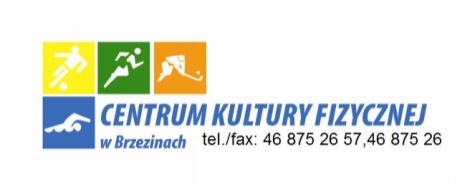 Zamawiający : Centrum Kultury Fizycznej w Brzezinach, 95-060 Brzeziny, ul. Kulczyńskiego 9, woj. łódzkie, pow. brzeziński tel.(0-46) 875-26-57, NIP. 833-13-48-238,  REGON: 750800205,                  e-mail: basenbrzeziny@wp.pl, Adres, siedziba: Centrum Kultury Fizycznej w Brzezinach 95-060 Brzeziny, ul. Kulczyńskiego 9Nazwa nadana zamówieniu przez ZamawiającegoRoboty zewnętrzne ogólnobudowlane oraz roboty wewnętrzne ogólnobudowlane, instalacyjne i wykończeniowe w obrębie budynku przy Stadionie Miejskim w Brzezinach na potrzeby usług sportu i rekreacji przy ulicy Sportowej na działce o numerze ewidencyjnym 2959.Znak: L.dz.071.63.15                                                                     Brzeziny, dnia 19.10.2015 r.Nazwa i adres Wykonawcy , telefonyCentrum Kultury Fizycznej w Brzezinach                                                    95-060 Brzeziny                                                      ul. Kulczyńskiego 9OFERTA NA:……………………………………………………………………………………………………………………………………………………………………………………………………W przypadku dostarczenia pocztą dopisek „ dostarczyć do dnia ………………. do godz. …….                            Miejsce składania ofert: Centrum Kultury Fizycznej w Brzezinach, ul. Kulczyńskiego 9  , sekretariatMinimalny termin gwarancji jakości i rękojmiOferowany okres gwarancji jakości i rękojmiOferowany okres gwarancji jakości i rękojmi60 miesięcy60 miesięcy72 miesięcy60 miesięcy0 pkt.5 pkt.